Городской округ г.Дивногорск Красноярского края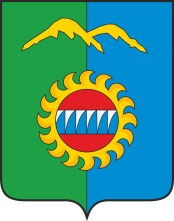 Дивногорский городской Совет депутатовРЕШЕНИЕ      ______.2021                                            г. Дивногорск                                     № ________-ГСОб утверждении Порядка предоставления специально отведенных мест и помещений для проведения встреч депутатов с избирателями и  проведения отчетов депутатов перед избирателями  	В соответствии с Федеральным законом от 19.06.2004 N 54-ФЗ                    «О собраниях, митингах, демонстрациях, шествиях и пикетированиях», в целях реализации требований статьи 40  (ч.5.2, 5.3) Федерального закона от 06.10.2003 №131-ФЗ «Об общих принципах организации местного самоуправления в Российской Федерации», на основании статей 27, 28 Устава города Дивногорска, городской Совет депутатов РЕШИЛ:	1. Утвердить Порядок предоставления специально отведенных мест и помещений для проведения встреч депутатов с избирателями и проведения отчетов депутатов перед избирателями согласно приложению.2. Контроль за исполнением настоящего решения возложить                        на постоянную комиссию по законности, правопорядку, защите прав граждан и информационной политике (Коршун Е.Г.).3. Настоящее решение вступает в силу в день, следующий за днем его опубликования в газете «Огни Енисея» и подлежит размещению в информационно-телекоммуникационной сети «Интернет» на официальном сайте администрации города Дивногорска.Глава города						                    С.И.Егоров   Председатель городского Совета депутатов 	 		                     Ю.И.МурашовПриложение к решению                                    городского Совета депутатов                                от ______2021 № _______-ГС                                                                  Порядок предоставления специально отведенных мест и помещений  для проведения встреч депутатов с избирателями и  проведения отчетов депутатов перед избирателями1.Общие положения.	1.1. Настоящий Порядок регламентирует условия предоставления специально отведенных мест и помещений  для проведения встреч депутатов с избирателями, а также проведения отчетов депутатов перед избирателями на территории городского округа г. Дивногорск Красноярского края (далее – городской округ). Встречи депутата с избирателями в форме публичного мероприятия проводятся в соответствии с законодательством Российской Федерации о собраниях, митингах, демонстрациях, шествиях и пикетированиях. 1.2. Встречи депутата с избирателями проводятся в специально отведенных местах, на внутридомовых территориях и помещениях, находящихся в муниципальной собственности городского округа, при условии, что их проведение не повлечет за собой нарушение функционирования объектов жизнеобеспечения, транспортной или социальной инфраструктуры, связи, создание помех движению пешеходов и (или) транспортных средств либо доступу граждан к жилым помещениям или объектам транспортной или социальной инфраструктуры.1.3. Уведомление органов местного самоуправления городского округа о таких встречах не требуется. При этом депутат вправе предварительно проинформировать указанные органы о дате и времени их проведения.2. Порядок предоставления специально отведенного места, а также помещения для проведения встречи с избирателями.2.1. Перечень специально отведенных мест и помещений для проведения встреч депутатов городского Совета с избирателями устанавливается распоряжением администрации города Дивногорска.2.2. В целях предоставления специально отведенного места, а также помещения для проведения встречи с избирателями, депутат в письменной форме обращается с заявлением к руководителю муниципального учреждения, в ведении которого они находятся, в срок не позднее 3 дней до планируемого дня проведения встречи с избирателями.Заявление подается депутатом лично, либо направляется в форме электронного документа на электронную почту муниципального учреждения.   При подаче заявления через доверенное лицо уполномоченного представителя депутата, представляется документ, подтверждающий основания представления интересов депутата - удостоверение помощника депутата городского Совета.2.3. В заявлении указывается:1) цель встречи с избирателями;2) место проведения встречи с избирателями;3) дата, время начала и окончания встречи с избирателями;4) предполагаемое количество участников встречи с избирателями;5) формы и методы обеспечения депутатом общественного порядка, организации медицинской помощи, намерение использовать звукоусиливающие технические средства при проведении встречи;6) фамилия, имя, отчество депутата сведения о его месте жительства или пребывания и номер телефона.Заявление должно быть подписано и датировано.2.4. Ответ на заявление депутата, содержащий информацию о дате и времени использования специально отведенного места, а также помещения направляется руководителем муниципального учреждения депутату в течение 2 рабочих дней со дня поступления соответствующего заявления.2.5. В одном специально отведенном месте или помещении могут проводиться одновременно встречи нескольких депутатов с избирателями. 2.6. Специально отведенные места и помещения для проведения встречи депутатов  с избирателями предоставляются на безвозмездной основе.2.7. Помещение, предоставленное депутату для встреч с избирателями, не может использоваться в иных целях.3. Порядок проведения отчетов депутатов перед избирателями.3.1. Депутат городского Совета обязан отчитываться перед избирателями о своей деятельности не реже 2 раз в год, информировать их о работе Совета, обсуждать с избирателями насущные городские проблемы и возможные варианты их решения. Отчет производится депутатом в письменной или устной формах. Депутат городского Совета самостоятельно определяет форму отчета перед избирателями и его содержание.3.2. Письменный отчет представляется депутатом путем размещения его на официальном сайте администрации города в информационно-телекоммуникационной сети «Интернет» или в средствах массовой информации.Устный отчет представляется депутатом путем публичного выступления перед избирателями. Депутат самостоятельно организует проведение такого выступления, в том числе информирует избирателей о месте и времени предоставления отчета. 3.3. По результатам устного отчета перед избирателями депутат городского Совета вправе в письменном виде подготовить информацию о представленном отчете, которая может включать сведения о месте и времени проведения отчета, количестве присутствовавших избирателей и иных лиц, обобщенные сведения о доведенной до присутствующих информации и поступивших от них мнениях о деятельности депутата городского Совета и (или) предложениях по вопросам городского значения.3.4. Письменный отчет депутата городского Совета, а также информация, подготовленная им по результатам устного отчета, направляются Председателю городского Совета и размещаются на официальном сайте администрации города в информационно-телекоммуникационной сети «Интернет» не позднее двух рабочих дней со дня поступления.3.5. Ответственность за выполнение обязанности по ежегодному отчету перед избирателями возлагается на каждого депутата лично.Пояснительная записка к проекту решенияПроект МПА был разработан в целях реализации частей 5.2, 5.3 статьи 40 Федерального закона от 06.10.2003 № 131-ФЗ «Об общих принципах организации местного самоуправления в Российской Федерации», положений Федерального закона от 19.06.2004 N 54-ФЗ «О собраниях, митингах, демонстрациях, шествиях и пикетированиях» в соответствии с которой органы местного самоуправления определяют порядок  предоставления специально отведенных мест и помещений для проведения встреч депутатов с избирателями, а также определяет порядок проведения отчетов депутатов перед избирателями в соответствии со статей 27 Устава города Дивногорска.В разделе 1 определены общие требования к организации встреч депутатов с избирателями в соответствии Федеральными законами и Уставов города.В разделах 2,3 определены порядок предоставления специально отведенных мест и помещений для проведения встреч депутатов с избирателями, а также порядок проведения отчетов депутатов перед избирателями.Пункт 2.2. решения доработан с учетом предложений депутата Чужбы А.В.